Fun at home: Literacy and Numeracy activities # ScottishAttainmentChallenge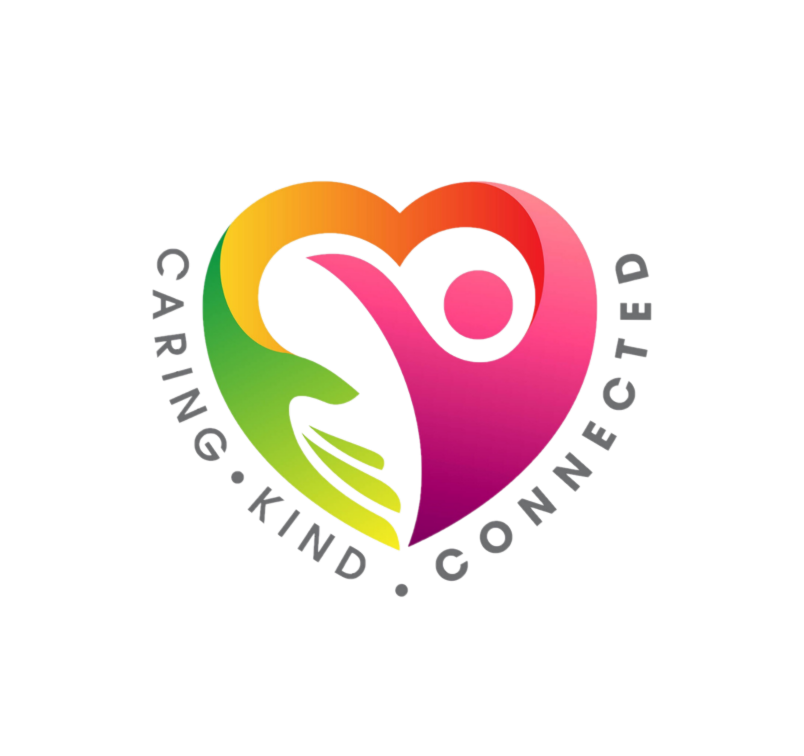 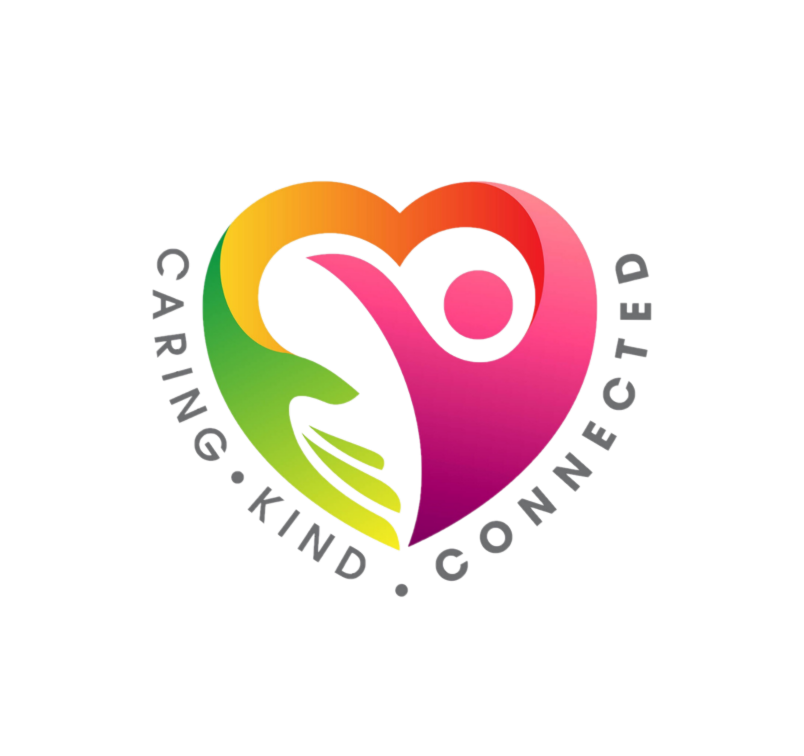 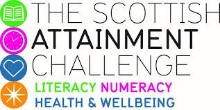 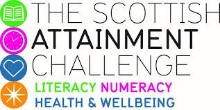 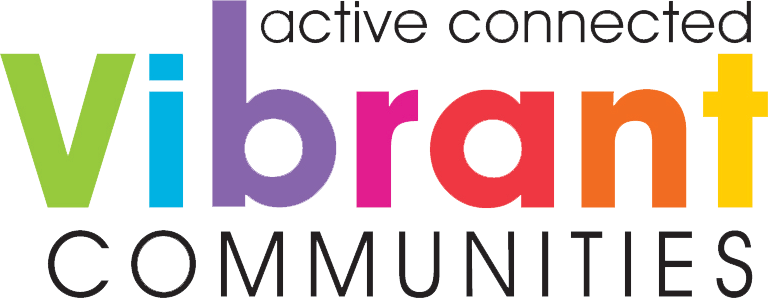 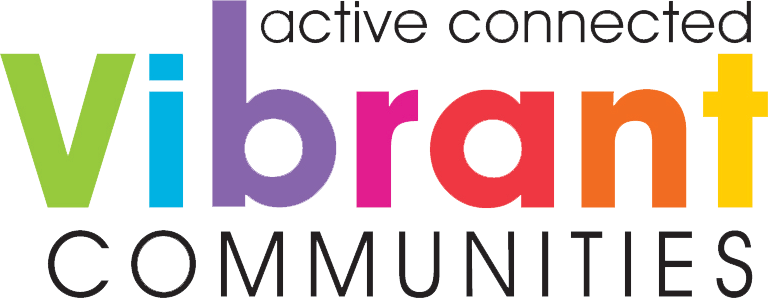 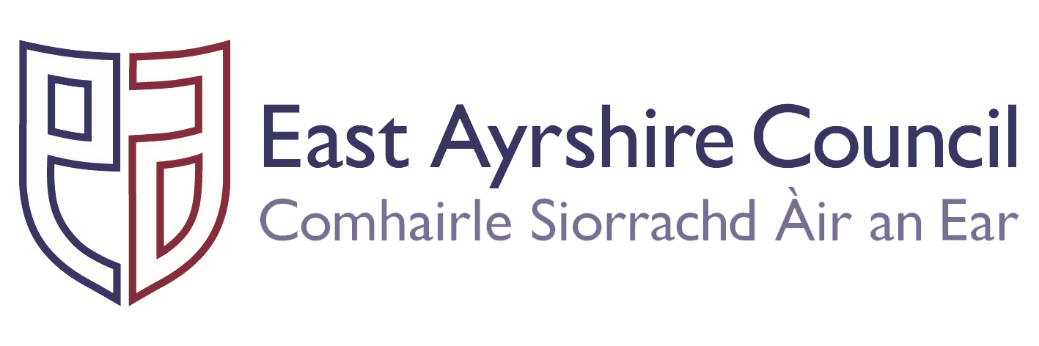 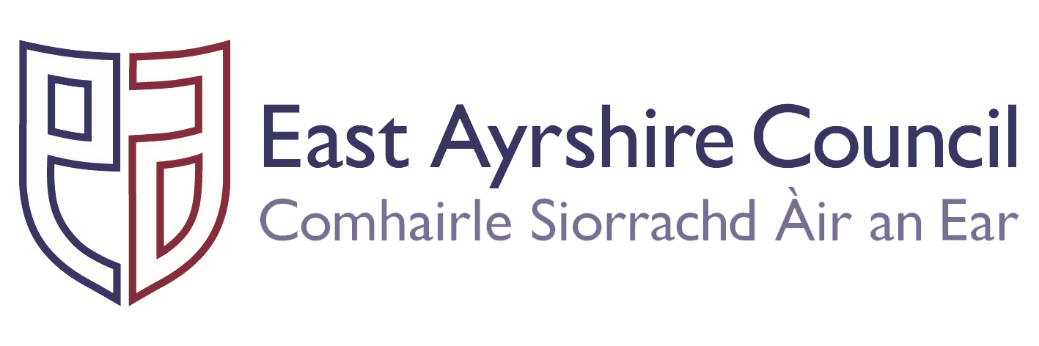 #Family and Youth Literacies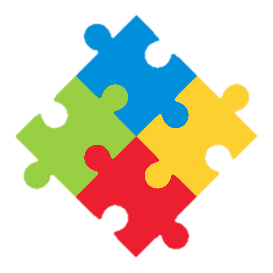 Activity: Crazy Stories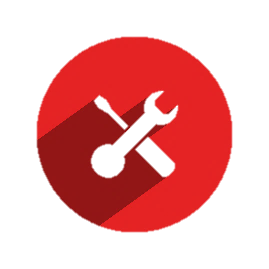                                    You will need: card, dice template,                scissors, glue, marker, pen+ paper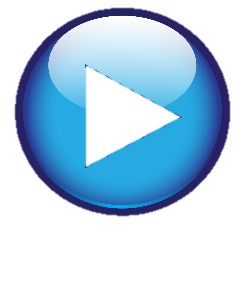                 How to play: draw, cut out and glue                 the template to make your dice. Next write instructions on each side of the dice:“Where, Who, Why, What, When and How” Players, in turn, throw the dice and write down the answer to the question they landed on. After 5 rounds of throws; as a team, they must write a  story using all the answers given. The crazier the story, the better!  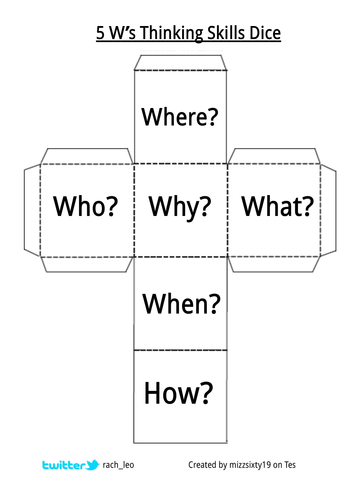 Collate a “Book of Mad Stories”!